Informacja prasowa, 8.03.2023 r. Czy Polki są niezależne finansowo? Raport z okazji Dnia Kobiet . Dzisiaj obchodzimy Międzynarodowy Dzień Kobiet. Warto pamiętać, że historia tego Święta wiązała się z walką o prawa wyborcze, pracownicze oraz socjalne. Jednak nadal trzeba uświadamiać społeczeństwo na temat problemów, z jakimi zmaga się płeć piękna np. nierówne szanse, czy dyskryminacja w miejscu pracy. Dlatego właśnie powstał raport Niezależna finansowo Polka, który obrazuje aktualną sytuację kobiet na rynku pracy oraz to, jak kobiety myślą o pieniądzach. Szacuje się, że co piąta kobieta nie ma stałego źródła dochodu i jest tym samym zależna od czyichś pieniędzy. Luka płacowa nadal ma się dobrze, a kobiety mają mniejsze szanse na rozwój kariery i rzadziej zarządzają biznesem – dane nie pozostawiają wątpliwości. Nierówności ekonomiczne są nadal widoczne. Według ostatniego raportu opublikowanego przez World Economic Forum wynika, że kobiety wykonujące te same obowiązki co mężczyźni, otrzymują wynagrodzenie niższe o 8,7%. Według danych zniwelowanie luki płacowej w skali globalnej zajmie kolejne 132 lata. W Europie Środkowo-Wschodniej, czyli również w Polsce, prognozuje się, że zajmie to 107 lat. Raport Dun & Bradstreet pokazuje, że odsetek kobiet pełniących funkcję prezesów w 2021 roku wynosił 19,5%, a odsetek członków zarządu 25%. Co oznacza, że mimo ponad 40% udziału kobiet na polskim rynku pracy, aż 80% stanowisk prezesów i 75% stanowisk członków zarządu zajmują mężczyźni. To jest szklany sufit, z którym kobiety zmagają się od lat. Nadal funkcjonuje przekonanie, że kobiety mają mniejsze kompetencje spowodowane macierzyństwem i istnieją mocno zakorzenione w naszej mentalności role społeczne. Wszystkie te elementy wpływają na mniejszą niezależność finansową kobiet, czy chociażby chęć inwestowania.Rosnąca świadomość tych problemów jest – mamy nadzieję – początkiem rewolucji, a przynajmniej dyskusji o równaniu szans kobiet i mężczyzn w sferze zawodowej.  Chcemy, żeby problem ten był podejmowany coraz częściej i szerzej - mówi Marta Sajnóg Senior Content Marketing Specialist w Walutomat.pl Dlatego też powstał raport Niezależna finansowo Polka, który jest opracowaniem szeregu badań na temat kobiet na rynku pracy, przedsiębiorczości, edukacji finansowej i ich ekonomicznej sytuacji. Publikacja ta została wzbogacona o merytoryczne komentarze ekspertek i ekspertów ze środowiska biznesowego, akademickiego, inwestorskiego oraz osób popularyzujących edukację finansową. Wśród ekspertów wypowiadających się są m.in. Olga Kozierowska, prezeska Fundacji Sukcesu Pisanego Szminką, dr Anna Smolińska, edukatorka finansowa i autorka bloga kobietainwestuje.pl, Dominika Nawrocka, założycielka organizacji edukacyjnej Kobieta i Pieniądze, czy Dorota Sierakowska, finansistka i założycielka społeczności Girls Money Club.  Pierwszy raz Dzień Kobiet był obchodzony już prawie 100 lat temu. Jest rok 2023 i mimo że emancypacja, parytety i feminizm mają się lepiej niż jeszcze kilkadziesiąt lat temu, to jednak nadal w społeczeństwie funkcjonują stereotypy, które wpływają na równość kobiet. Mamy nadzieję, że ten raport będzie też przyczynkiem do głośnej rozmowy i motywacją do podejmowania działań, wspierających niezależność finansową Polek - komentuje Marta Przewoźna, Communications Manager Walutomat.pl Większa świadomość finansowa kobiet może sprawić, że Panie priorytetowo potraktują swoją niezależność finansową. Czym jest niezależność finansowa? Na to pytanie i wiele innych odpowiada raport serwisu Walutomat, który dostępny jest na stronie: www.walutomat.pl/niezalezna-finansowo W Dniu Kobiet wszystkim Paniom życzymy, aby ten dzień nie był świętem a codziennością. Wiele inspiracji i siły, aby żadna kobieta nie musiała mierzyć się z przekonaniem o kobiecej niewystarczalności! Życzymy również wszystkim kobietom prawa do decydowania o sobie! O firmie:Walutomat.pl to największa w Polsce społecznościowa platforma wymiany walut, na której Użytkownicy mogą indywidualnie ustalać kursy walut i bezpośrednio wymieniać je z innymi klientami. Obecnie z serwisu korzysta ponad 545 tys. klientów. Co miesiąc realizują 115 tys. transakcji. Dzięki systemowi weryfikacji i zabezpieczeń, serwis gwarantuje wysoki poziom bezpieczeństwa transakcji.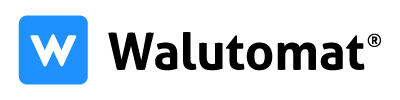 Kontakt dla mediów:Marta Przewoźnamarta.przewozna@currency-one.comtel. 502 244 353Currency One SASzyperska 14, 61-754 Poznań